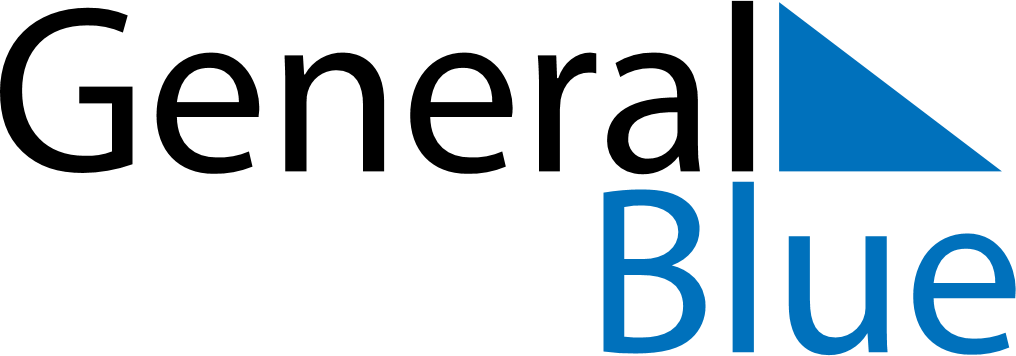 May 2026May 2026May 2026May 2026May 2026May 2026UkraineUkraineUkraineUkraineUkraineUkraineMondayTuesdayWednesdayThursdayFridaySaturdaySunday123Labour Day45678910Victory Day11121314151617Victory Day (substitute day)1819202122232425262728293031PentecostNOTES